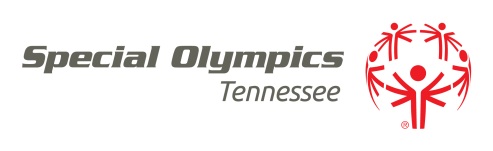 Please fill out form and send to specialolympicseasttnypb@gmail.comDescription and Purpose of Young Professionals Board:Special Olympics Tennessee’s Young Professionals Board (YPB) is comprised of enthusiastic individuals, under the age of 40, dedicated to raising community awareness and fundraising efforts while driving the organization’s mission.  The YPB is tasked with raising the visibility of the organization and building new programs through fundraising, technical assistance and professional expertise.  New members are sought from the professional community throughout the Greater Knoxville area.Special Olympics Tennessee Mission:To provide year-round sports training and athletic competition in a variety of Olympic-type sports for children and adults with intellectual disabilities, giving them continuing opportunities to develop physical fitness, demonstrate courage, experience joy and participate in a sharing of gifts, skills and friendship with their families, other Special Olympics athletes and the community.  Reasons to join the Young Professionals Board:To contribute to and enrich the community Opportunity to build professional networkEngagement with members of Special Olympics Tennessee’s Board of Trustees Opportunity to network with philanthropic leaders in our communityOpportunity to meet other young professionals in the greater Knoxville areaProfessional development opportunitiesOpportunity to develop and refine leadership skillsSet yourself apart from other young professionalsYoung Professionals Board Responsibilities:To attend a monthly YPB meetingsTo attend and support Special Olympics Tennessee’s sporting/fundraising eventsTo raise and/or contribute a minimum of $100 per year To help create one (2) Special Olympics Tennessee signature fundraising event per yearRequired to serve on one (1) YPB committee YPB COMMITTEESCommunication, Marketing and Public Relations CommitteeThese individuals will have specific skills/experience in social media, marketing, public relations, graphic design, etc.  This committee is responsible for assisting Special Olympics Tennessee with marketing special events, sports competitions, and the Special Olympics brand.  Events and competitions include networking/cultivation events, State and Regional Games, The Polar Plunge, Bowl for the Gold, Color Me Rad 5K, and the YPB signature event.Sponsorship, Development, and Finance CommitteeThese members will have specific skills/experience in the areas of development, sponsorship, finance, technology and fundraising.  This committee is responsible for assisting Special Olympics Tennessee in acquiring new funding sources and developing sponsor relationships.Committee is also responsible for the finances of the YPB including accounting and money collections.Networking CommitteeThese members will actively seek out opportunities for networking within the community while increasing awareness for Special Olympics Tennessee.Committee is responsible for providing and helping organize networking events for YPB members, Special Olympics Tennessee Board of Directors, and the business community.Volunteer Recruitment CommitteeThese members will actively seek out volunteers in the community through relationships at universities/colleges, businesses, social circles, civic groups, churches, etc. This committee is responsible for enlisting volunteers that will assist in YPB and Special Olympics Tennessee events. Event Planning CommitteeThese members will have specific skills and/or experience in event planning and execution.This committee is responsible for planning, logistics, and directing event activities for the YPB.  Events include four (4) networking events per year and one (1) signature event.  Member ApplicationPersonal Information					Name:									Date: 		First			Last				Address:		Street			(Apt.)			City				ZipContact Information:  (          )                               			Primary Phone		      Email Current Employer:	                                       Name of company/organization                                                     Position	Please identify your strengths:CommunicationMarketingPublic RelationsOrganizationDevelopmentFinance/AccountingEvent PlanningSponsorshipNetworkingPlease list any additional strengths you feel could help the Young Professionals Board:Additional Questions:Why do you want to be a Special Olympics Tennessee Young Professionals Board member?What unique attributes would you bring to this group?Please email this application and your resume to bsoriano@specialolympicstn.org